 Escuela Nacional Preparatoria 8 “Miguel E. Schulz”	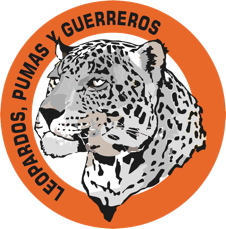                          FORMATO DE CONTACTONombre del profesor(a):NÚÑEZ ROMERO JORGE VICENTEMensaje general o por grupo:Bienvenidos a tod@s, seré su profesor en este año escolar. Se que la sitaución es un poco complicada, pero trataremos de dar lo mejor de cada un@ para poder avanzar en la materia. Como es sabido podríamos tener complicaciones a la hora de tener a tod@s en clase en el horario correspondiente, por eso esos horarios se utilizarán para dar asesorias sobre los temas que estudiaremos.  Las sesiones de asesorías serán por zoom y estaremos trabajando por mi blog personal, Kahoot y una página que estoy preparando para reforzar los temas.Formas de contacto:Correo institucional: jorge.nunez@enp.unam.mxSería bueno que tuvieran un grupo de WhatsApp y que yo estuviera en contacto con el/la jefa(e) de grupo.Los grupos de google classroom son:401B https://classroom.google.com/c/MTc1NDQ1MTQyNDgz?cjc=4i2vcs7406B https://classroom.google.com/c/MTc1NDQ1MTQyMzg3?cjc=cj6qqkm414B https://classroom.google.com/c/MTc1NDUxODg1ODg0?cjc=vhao5qy423A  https://classroom.google.com/c/MTc1NDUyMTUxNTU0?cjc=7tjiqk5 501 https://classroom.google.com/c/MTcwNDA3OTIxMzIx?cjc=tmz5i5a507 https://classroom.google.com/c/MTcwNDI4Mzc3MDY5?cjc=3z3xapm 513 https://classroom.google.com/c/MTcwNDI4Mzc3MTk2?cjc=eij2ncw Para que se unan y así poder estar en contacto. Ahí encontrarán información para estar en contacto.Saludos.